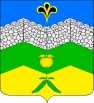 администрация адагумского сельского поселения крымского районаПОСТАНОВЛЕНИЕот 18.02.2020г.                                                                                                                          № 70хутор АдагумОб утверждении Положения  о создании, развитии и сохранениисистемы зеленых насаждений на территории Адагумского сельского поселения  Крымского районаВ соответствии с Лесным кодексом Российской Федерации, Гражданским кодексом Российской Федерации, Градостроительным кодексом Российской Федерации, Федеральным законом от 6 октября 2003года № 131-ФЗ «Об общих принципах организации местного самоуправления в Российской Федерации», Федеральным законом от 10 января 2002 года № 7-ФЗ «Об охране окружающей среды», Законом Краснодарского края от 23 апреля 2013 года № 2695-КЗ «Об охране зеленых насаждений в Краснодарском крае» уставом Адагумского сельского поселения Крымского района  п о с т а н о в л я ю:1.  Утвердить Положение  о создании, развитии и сохранении системы зеленых насаждений на территории Адагумского сельского  поселения  Крымского района (приложение).2.  Признать утратившими силу постановления администрации Адагумского сельского поселения Крымского района:	1) от  13 декабря 2015 года № 313 «Об утверждении Положения  «О создании, развитии и сохранении системы зеленых насаждений на территории Адагумского сельского поселения  Крымского района»;        2)  от 20 июня 2016 года № 230 «О внесении изменений в постановление администрации Адагумского сельского поселения Крымского района от 14.12.2015 № 313 «Об утверждении Положения  «О создании, развитии и сохранении системы зеленых насаждений на территории Адагумского сельского поселения  Крымского района».3. Настоящее постановление обнародовать путём размещения на информационных стендах, расположенных на территории муниципального образования и разместить на официальном сайте администрации Адагумского сельского поселения Крымского района в информационно-телекоммуникационной сети Интернет.4. Контроль за выполнением настоящего постановления оставляю за собой.   5. Настоящее постановление  вступает в силу со дня  обнародования.Глава  Адагумского сельского поселенияКрымского района                                                                              А.В.Грицюта        Приложение     к постановлению администрации    Адагумского сельского поселения     Крымского района                                                                             от 18.02.2020г. № 70ПОЛОЖЕНИЕО создании, развитии и сохранении системы зеленых насаждений на территории Адагумского сельского поселения Крымский районСтатья 1. Общие положения1.1. Положение о создании, развитии и сохранении системы зеленых насаждений на территории Адагумского сельского поселения Крымского района (далее - Положение) разработано в соответствии с Гражданским кодексом Российской Федерации, Градостроительным кодексом Российской Федерации, Федеральным законом от 6 октября 2003 №131-ФЗ «Об общих принципах организации местного самоуправления в Российской Федерации», Федеральным законом от 10 января 2002 №7-ФЗ «Об охране окружающей среды», Законом Краснодарского края от 23 апреля 2013 № 2695-КЗ «Об охране зеленых насаждений в Краснодарском крае», уставом Адагумского сельского поселения Крымского района.1.2. Настоящее Положение разработано в целях урегулирования отношений, возникающих при обращении с зелеными насаждениями на территории Адагумского сельского поселения Крымского района.1.3. Настоящее Положение распространяется на отношения в сфере охраны зеленых насаждений, расположенных на землях населенных пунктов независимо от формы собственности, за исключением земельных участков, отнесенных к территориальным зонам специального назначения, зонам военных объектов, а также земельных участков, предоставленных гражданам для индивидуального жилищного строительства, ведения личного подсобного хозяйства, и участков, предоставленных садоводческим или огородническим некоммерческим товариществам, земельных участков, расположенных на особо охраняемых природных территориях и землях лесного фонда, земельных участков в составе зон сельскохозяйственного использования, занятых многолетними плодово-ягодными насаждениями всех видов (деревья, кустарники), чайными плантациями, питомниками древесных и кустарниковых растений.1.4. Положение не распространяется на отношения в сфере охраны зеленых насаждений, расположенных на особо охраняемых природных территориях, за исключением случаев проведения уходных работ за зелеными насаждениями (санитарная рубка, обрезка зеленых насаждений, заделка дупел и трещин).Статья 2. Основные понятия и термины, используемые в ПоложенииДля целей настоящего Положения применяются следующие основные понятия:1) зеленые насаждения - древесно-кустарниковая и травянистая растительность естественного и искусственного происхождения, выполняющая средообразующие, рекреационные, санитарно-гигиенические, экологические и эстетические функции;2) дерево - многолетнее растение с четко выраженным стволом, несущими боковыми ветвями и верхушечным побегом;
          3) кустарник - многолетнее растение, ветвящееся у самой поверхности почвы и не имеющее во взрослом состоянии главного ствола;
          4) травяной покров - газон, естественная травяная растительность;
          5) цветник - участок геометрической или свободной формы с высаженными одно-, двух- или многолетними цветочными растениями;
          6) заросли - деревья и (или) кустарники самосевного и порослевого происхождения, образующие единый сомкнутый полог;
          7) охрана зеленых насаждений - система мер, направленных на защиту зеленых насаждений от негативного воздействия хозяйственной и иной деятельности, включающая в том числе и борьбу с болезнями и вредителями растений;           8) содержание зеленых насаждений - деятельность по поддержанию функционального состояния (обработка почвы, полив, внесение удобрений, обрезка крон деревьев и кустарников и иные мероприятия) и восстановлению зеленых насаждений;          9) повреждение зеленых насаждений - нарушение целостности зеленых насаждений в результате механического, термического, биологического или химического воздействия, ухудшения качества среды обитания, вызванного изъятием или загрязнением почвы в зоне зеленых насаждений, изменением состава атмосферного воздуха, но не влекущее прекращение их роста;
         10) уничтожение зеленых насаждений - механическое, термическое, биологическое или химическое воздействие на зеленые насаждения, ухудшающее качество среды обитания, вызванное изъятием или загрязнением почвы в зоне зеленых насаждений, изменением состава атмосферного воздуха и приводящее к прекращению роста и гибели зеленых насаждений или их части;
          11) аварийно-опасные деревья - деревья, представляющие опасность для жизни и здоровья граждан, имущества и создающие аварийно-опасные ситуации;
          12) сухостойные деревья и кустарники - деревья и кустарники, утратившие физиологическую устойчивость и подлежащие вырубке;           12.1) санитарные рубки - рубки, проводимые с целью улучшения санитарного состояния зеленых насаждений (в том числе удаление аварийно-опасных, сухостойных и больных деревьев и кустарников), производимые по результатам обследования зеленых насаждений органами местного самоуправления поселений, городских округов Краснодарского края;
           13) порубочный билет - разрешительный документ, выданный уполномоченным органом местного самоуправления, дающий право на выполнение работ по вырубке (уничтожению), санитарной рубке, санитарной, омолаживающей или формовочной обрезке зеленых насаждений;
           14) инвентаризация озелененных территорий - проведение работ по установлению качественных и количественных параметров озелененных территорий, организации учета зеленых насаждений и осуществления контроля за их состоянием;
           15) компенсационное озеленение - деятельность органов местного самоуправления по созданию зеленых насаждений взамен уничтоженных и их сохранению до полной приживаемости на территориях поселений, городских округов;
          16) компенсационная стоимость зеленых насаждений - денежная оценка стоимости зеленых насаждений, устанавливаемая для учета их ценности в целях осуществления компенсационного озеленения;
          17) озелененные территории - территории, на которых располагаются природные и искусственно созданные садово-парковые комплексы и объекты, территории жилых, общественно-деловых и других территориальных зон, не менее 70 процентов поверхности которых занято зелеными насаждениями;
         18) реестр озелененных территорий - перечень озелененных территорий общего пользования, включающий данные учета зеленых насаждений.Статья 3. Категории озелененных территорий и особенности финансирования3.1. Выделяются три основных категории озелененных территорий, каждая из которых имеет свои особенности по отношению к гражданскому обороту (отношения к собственности, продажа, аренда), режимам пользования и способам хозяйствования:- озелененные территории общего пользования - территории, используемые для рекреации всего населения. Расчет потребности в них рассчитывается на все население или население планировочного или жилого района плюс так называемое «временное население» - приезжие, туристы, иногородние торговцы и так далее;- озелененные территории ограниченного пользования - территории в пределах жилой, гражданской, промышленной застройки, территорий и организаций обслуживания населения и здравоохранения, науки, образования, рассчитанные на пользование определенными группами населения;- озелененные территории специального назначения - санитарно-защитные, водоохранные, защитно-мелиоративные зоны, кладбища, насаждения вдоль автомобильных и железных дорог, питомники, цветочно-оранжерейные хозяйства, территории, попадающие под действие Федерального закона «Об особо охраняемых территориях». 3.2. Объекты, входящие в категорию озелененных территорий общего пользования, имеют самостоятельное финансирование и входят в титульный список проектирования и строительства как самостоятельные объекты и финансируются из  бюджета Адагумского сельского поселения Крымского района. 3.3. Озелененные территории ограниченного пользования финансируются за счет того объекта, при котором они создаются. Озеленение микрорайонов, кварталов, групп жилых домов отдельных зданий и сооружений входит в стоимость общестроительных и проектных работ как раздел сводной сметы. Эти расходы могут быть выделены из сводной сметы в локальные сметы используются строго по назначению.3.4. Объекты, входящие в категорию озелененных территорий специального назначения, могут иметь адресное финансирование или финансироваться как объекты озеленения ограниченного пользования.3.5. В случаях личной инициативы допускается финансирование объектов, указанных в пункте 3.1, за счет средств юридических и физических лиц.Статья 4. Создание и развитие зеленого фонда поселения4.1. Создание и развитие озелененных территорий общего пользования осуществляется в соответствии с действующим законодательством и на основании Генерального плана, градостроительной и проектной документации.	4.2. Создание и развитие озелененных территорий насаждений ограниченного пользования осуществляется в строгом соответствии с проектной документацией, а также с учетом существующей и перспективной схемой коммуникаций, перспективной градостроительной ситуации.	4.3. Создание и развитие озелененных территорий специального назначения осуществляются в порядке, установленном соответствующими нормативами и правилами, и в строгом соответствии с проектной документацией.4.4. Производство работ по созданию и развитию озелененных территорий осуществляется согласно проектной документации, разработанной в соответствии с действующим законодательством.4.5. Компенсационное озеленение является обязательным во всех случаях сноса, изъятия, уничтожения зеленых насаждений и производится в ближайший сезон, подходящий для высадки зеленых насаждений, но не позднее одного года со дня уничтожения зеленых насаждений.После посадочный уход за посадками в течение года обеспечивается производителем работ по посадке зеленых насаждений.Статья 5. Особенности содержания зеленых насаждений5.1. Собственники, арендаторы земельных участков, землепользователи и землевладельцы обеспечивают надлежащее содержание и защиту находящихся на земельных участках зеленых насаждений и несут ответственность согласно законодательству об охране окружающей среды.
          5.2.Запрещается:                                                                                                                                            
         1) повреждение и уничтожение зеленых насаждений, за исключением случаев, установленных федеральным и краевым законодательством;         2) хозяйственная и иная деятельность на территориях, занятых зелеными насаждениями, оказывающая на них негативное воздействие и препятствующая выполнению зелеными насаждениями средообразующих, рекреационных, санитарно-гигиенических и экологических функций, за исключением случаев, установленных федеральным законодательством и настоящим Законом.
          5.3. Планирование хозяйственной и иной деятельности на территориях, занятых зелеными насаждениями, должно предусматривать проведение мероприятий по сохранению зеленых насаждений в соответствии с градостроительными, санитарными и экологическими нормами и правилами. Перед вырубкой (уничтожением) зеленых насаждений субъект хозяйственной и иной деятельности должен получить порубочный билет и внести плату за проведение компенсационного озеленения при уничтожении зеленых насаждений на территории поселения, (далее - плата), которая исчисляется в порядке, прилагаемом к настоящему Положению (далее - Положение). При несанкционированной вырубке (уничтожении) зеленых насаждений плата рассчитывается в пятикратном размере.
         5.3.1. При несанкционированном повреждении деревьев и кустарников (в том числе при обрезке) плата рассчитывается в двукратном размере при повреждении до 30 процентов (включительно) зеленого насаждения, в пятикратном размере - при повреждении более 30 процентов зеленого насаждения.
          5.4. Организация мероприятий по охране зеленых насаждений осуществляется в соответствии с положениями законодательства Российской Федерации в области охраны окружающей среды, в том числе Приказа Государственного комитета Российской Федерации по строительству и жилищно-коммунальному комплексу от 15 декабря 1999 года N 153 "Об утверждении Правил создания, охраны и содержания зеленых насаждений в городах Российской Федерации", настоящего Положения, а также с утвержденными органом местного самоуправления поселения правилами благоустройства территории.Статья 6. Оформление порубочного билета
6.1. Лица, осуществляющие хозяйственную и иную деятельность на территории поселения, для которой требуется вырубка (уничтожение) зеленых насаждений, для получения порубочного билета подают в администрацию Адагумского сельского поселения Крымского района заявление (приложение №1) о необходимости выдачи указанного билета. В заявлении указывается основание необходимости вырубки (уничтожения) зеленых насаждений.
          6.2. К заявлению прилагаются:
1) информация о сроке выполнения работ;
2) банковские реквизиты заявителя;
3) документы, подтверждающие необходимость производства работ, требующих вырубки (уничтожения) зеленых насаждений на определенном земельном участке.
          6.3. Администрация Адагумского сельского поселения Крымского района в течение 15 рабочих дней со дня подачи заявления запрашивает (в случае необходимости) дополнительные документы в рамках межведомственного информационного взаимодействия и производит расчет размера платы.
          6.4. Администрация Адагумского сельского поселения Крымского района в соответствии с актом обследования по установленной форме (приложение № 2), а также после внесения платы выдает заявителю порубочный билет (приложение № 3) в течение трех дней. Администрация ведет учет оформленных порубочных билетов.
          6.5. Плата вносится на единый счет местного бюджета с указанием назначения платежа.
         6.5.1.  Если вырубка (уничтожение) зеленых насаждений производится на земельном участке, отнесенном к территориальной зоне сельскохозяйственного использования и предоставленном в пользование гражданину или юридическому лицу для сельскохозяйственного производства, субъект хозяйственной деятельности освобождается от обязанности платы.
          6.6. Процедура оформления порубочного билета осуществляется бесплатно.
          6.7. Для устранения аварийных и других чрезвычайных ситуаций обрезка, вырубка (уничтожение) зеленых насаждений может производиться без оформления порубочного билета, который должен быть оформлен в течение пяти дней со дня окончания произведенных работ.
           6.8. Если уничтожение зеленых насаждений связано с вырубкой аварийно-опасных деревьев, сухостойных деревьев и кустарников, с осуществлением мероприятий по предупреждению и ликвидации аварийных и других чрезвычайных ситуаций, субъект хозяйственной и иной деятельности освобождается от обязанности платы.
           6.8.1. В случае необходимости проведения уходных работ за зелеными насаждениями на земельных участках, расположенных на особо охраняемой природной территории, собственники земельных участков, землепользователи, землевладельцы и арендаторы земельных участков согласовывают проведение указанных работ с уполномоченным органом, в ведении которого находится особо охраняемая природная территория.
           6.9. Обо всех производимых работах по устранению и ликвидации аварийных и других чрезвычайных ситуаций организации, осуществляющие обрезку, вырубку (уничтожение) зеленых насаждений, обязаны проинформировать администрацию Адагумского сельского поселения Крымского района.
            6.9.1. Основанием для санитарной рубки не являющихся сухостойными деревьев и кустарников является акт их обследования администрацией Адагумского сельского поселения Крымского района с привлечением специалиста, обладающего необходимыми профессиональными знаниями.
            6.9.2. Если вырубка (уничтожение) или повреждение зеленых насаждений связаны с санитарной рубкой, санитарной, омолаживающей или формовочной обрезкой, субъект хозяйственной и иной деятельности освобождается от обязанности платы.
            6.9.3. Акты обследования зеленых насаждений, которые подлежат санитарной рубке, санитарной, омолаживающей или формовочной обрезке, являются общедоступными и публикуются на официальном сайте администрации  Адагумского сельского поселения Крымского района в информационно-телекоммуникационной сети "Интернет".
          6.9.4. Информирование жителей о проведении работ по санитарной рубке, санитарной, омолаживающей или формовочной обрезке, вырубке (уничтожению) зеленых насаждений осуществляется путем установки информационного щита, соответствующего требованиям, утверждаемым администрацией Адагумского сельского поселения Крымского района.
          6.9.5. Проведение работ по санитарной рубке, санитарной, омолаживающей или формовочной обрезке зеленых насаждений без установки информационного щита, указанного в пункте 6.9.4. настоящей статьи, не допускается. 
          6.10. Основаниями для отказа в выдаче порубочного билета служат:
 	1) неполный состав сведений в заявлении и представленных документах;
          2) наличие недостоверных данных в представленных документах;
          3) особый статус зеленых насаждений, предполагаемых для вырубки (уничтожения):
          а) объекты растительного мира, занесенные в Красную книгу Российской Федерации и (или) Красную книгу Краснодарского края, произрастающие в естественных условиях;
         б) памятники историко-культурного наследия;
         в) деревья, кустарники, лианы, имеющие историческую и эстетическую ценность как неотъемлемые элементы ландшафта;
        4) отрицательное заключение комиссии по обследованию зеленых насаждений.        6.11. Уведомление об отказе в выдаче порубочного билета направляется заявителю в письменной форме в трехдневный срок после принятия такого решения с указанием причин отказа.
        6.12. Лица, осуществляющие хозяйственную и иную деятельность на территории Адагумского сельского поселения Крымского района, для которой требуется проведение работ по санитарной, омолаживающей или формовочной обрезке зеленых насаждений, для получения порубочного билета подают в администрацию Адагумского сельского поселения Крымского района, заявление о необходимости выдачи указанного билета. В заявлении указывается основание необходимости проведения работ по санитарной, омолаживающей или формовочной обрезке зеленых насаждений.
        6.13. Виды работ по санитарной, омолаживающей или формовочной обрезке устанавливаются в порубочном билете.Статья 7. Компенсационное озеленение
  	7.1. Компенсационное озеленение производится администрацией Адагумского сельского поселения Крымского района.
          7.2. В случае уничтожения зеленых насаждений компенсационное озеленение производится на том же участке земли, где они были уничтожены, причем количество единиц растений и занимаемая ими площадь не должны быть уменьшены, либо компенсационное озеленение производится на другом участке земли, но на территориях тех административно-территориальных единиц (населенных пунктов), где были уничтожены зеленые насаждения. В этом случае озеленение производится в двойном размере как по количеству единиц растительности, так и по площади.
          7.3. При формировании администрацией муниципального образования Крымский район новых земельных участков под индивидуальное жилищное строительство, занятых зелеными насаждениями, компенсационное озеленение производится администрацией Адагумского сельского поселения Крымского района в количестве, равном количеству зеленых насаждений, находящихся на указанных участках, за счет средств местного бюджета.
         7.4. Компенсационное озеленение производится в ближайший сезон, подходящий для посадки (посева) зеленых насаждений, но не позднее одного года со дня уничтожения зеленых насаждений.
         7.5. Видовой состав и возраст зеленых насаждений, высаживаемых на территории Адагумского сельского поселения Крымского района в порядке компенсационного озеленения, устанавливаются администрацией Адагумского сельского поселения Крымского района.
         7.6. Параметры посадочного материала должны быть не менее:
         1) у субтропических ценных растений высота - 1,5 - 2 м, ком земли - 1,0 x 0,8 м;
         2) у субтропических растений длина окружности ствола - 8 - 10 см, высота - 2 - 3 м, ком земли - 0,5 x 0,4 м;
         3) у деревьев хвойных высота - 1,5 - 1,7 м, ком земли - 0,8 x 0,6 м;
         4) у деревьев лиственных 1-й группы длина окружности ствола - 8 - 10 см, ком земли - 0,5 x 0,4 м;
         5) у деревьев лиственных 2-й группы длина окружности ствола - 8 - 10 см, ком земли - 0,5 x 0,4 м;
         6) у деревьев лиственных 3-й группы длина окружности ствола - 8 - 10 см, ком земли - 0,5 x 0,4 м;
         7) у кустарников высота - 0,3 м.
Длина окружности ствола измеряется на высоте 1,3 - 1,5 м.
         7.7. Создание зеленых насаждений на территориях новых микрорайонов в Адагумском сельском поселении Крымского района  не может рассматриваться как компенсационное озеленение.Статья 8. Учет зеленых насаждений
           8.1. Учет зеленых насаждений ведется в целях:
           1) эффективного содержания и охраны зеленых насаждений;
           2) определения обеспеченности поселений, городских округов зелеными насаждениями;
           3) осуществления контроля за состоянием и использованием зеленых насаждений;
           4) своевременного выявления аварийно-опасных деревьев, сухостойных деревьев и кустарников, принятия решений об их вырубке;
          5) определения ущерба, нанесенного зеленым насаждениям;
          6) сбора информации, необходимой для расчета размера средств, составляющих компенсационную стоимость зеленых насаждений, а также объема компенсационного озеленения.
          8.2. Учет зеленых насаждений ведется на основании данных инвентаризации.
          8.3. Администрация муниципального образования Крымский район ведёт реестр озелененных территорий, в том числе расположенных в границах особо охраняемых природных территорий регионального и местного значения, который содержит информацию:
         1) о расположении земельных участков, занятых зелеными насаждениями;
         2) об их площади;
         3) о целевом назначении таких земельных участков;
         4) об имущественных правах;
         5) о виде озелененной территории, ее наименовании (парк, сад, сквер, бульвар, аллея);
         6) о характеристике зеленых насаждений: количестве деревьев, видовом составе, возрасте, жизненной форме, природоохранном статусе;
         7) о выданных порубочных билетах.
         8.3(1). Порядок осуществления инвентаризации и ведения реестра озелененных территорий разрабатывается и утверждается администрацией муниципального образования Крымский район.
         8.4. Реестры озелененных территорий размещаются на официальном сайте администрации муниципального образования Крымский район  в информационно-телекоммуникационной сети "Интернет".Статья 9. Права граждан и общественных объединений в сфере создания, воспроизводства, содержания, охраны, использования и учета зеленых насажденийВ сфере создания, воспроизводства, содержания, охраны, использования и учета зеленых насаждений граждане и общественные объединения имеют право:1) оказывать содействие администрации Адагумского сельского Крымского района поселения в решении вопросов создания, воспроизводства, содержания, охраны, использования и учета зеленых насаждений;2) осуществлять общественный контроль за состоянием зеленых насаждений;3) обращаться в администрацию Адагумского сельского поселения Крымского района с сообщениями о фактах уничтожения или повреждения зеленых насаждений;4) направлять в администрацию Адагумского сельского поселения Крымского района предложения по рациональному использованию, защите зеленых насаждений, сохранению и увеличению их биологического разнообразия;5) получать от администрации Адагумского сельского поселения Крымского района достоверную информацию о планируемых и ведущихся работах на территориях, занятых зелеными насаждениями, а также об учете зеленых насаждений;6) создавать фонды и оказывать финансовую помощь для содержания зеленых насаждений;7) участвовать в процессе подготовки и принятия решений в области градостроительной деятельности, оказывающих воздействие на зеленые насаждения.Статья 10. Порядок исчисления платы  за проведение компенсационного озеленения при уничтожении зеленых насаждений на территории поселения10.1. Убытки, причиненные повреждением или уничтожением зеленых насаждений, входящих в систему озеленения территории сельского поселения, за исключением зеленых насаждений, находящихся на земельных участках, принадлежащих гражданам и юридическим лицам на праве частной собственности, подлежат возмещению в полном объеме.10.2. При отсутствии добровольного возмещения убытков лицами, причинившими вред Адагумскому сельскому поселению Крымского района, посредством повреждения или уничтожения (сноса) зеленых насаждений, входящих в систему озеленения территории сельского поселения, убытки взыскиваются администрацией поселения в судебном порядке в зависимости от характера уничтожения (сноса), согласно расчетам, установленным настоящим Положением.10.3. Для расчета размера платы применяется классификация зеленых насаждений по следующим видам:деревья;кустарники, лианы;травяной покров;цветники;заросли.10.4. Распределение древесных пород по их ценности10.5. Деревья подсчитываются поштучно.10.6. Если дерево имеет несколько стволов, то в расчетах размера платы учитывается каждый ствол отдельно.Если второстепенный ствол достиг в диаметре  и растет на расстоянии более  от основного ствола на высоте , то данный ствол считается как отдельное дерево. 10.7.Кустарники в группах лиственных и хвойных древесных пород (см. таблицу 1) подсчитываются поштучно. 10.8. При подсчете кустарников в живой изгороди количество вырубаемых кустарников на каждый погонный метр при двухрядной изгороди принимается равным 5 штукам, а при однорядной - 3 штукам. 10.9. Заросли самосевных деревьев и кустарников рассчитываются следующим образом: каждые  приравниваются к 20 деревьям. 10.10. Самосевные деревья, относящиеся к 3-й группе лиственных древесных пород (таблица 1) и не достигшие в диаметре , в расчете не учитываются. 10.11. Величина травяного покрова определяется исходя из занимаемой им площади в квадратных метрах. 10.12. Величина цветника определяется исходя из занимаемой им площади в квадратных метрах.Статья 11. Методика определения размера платы   11.1. Размер платы при уничтожении i-го вида зеленых насаждений (деревья, кустарники, травяной покров, цветники, заросли) определяется по формуле:Скоi = (Сп i + См i + Су i x Квд) x Км x Вт i x 1,05,       где Скоi - размер платы при уничтожении i-го вида зеленых насаждений (рублей);Сп i - оценочная стоимость посадки одной единицы (штук, кв. м) i-го вида зеленых насаждений (рублей);См i - оценочная стоимость одной единицы посадочного материала (штук, кв. м) i-го вида зеленых насаждений (рублей);Су i - оценочная стоимость годового ухода за одной единицей (штук, кв. м) i-го вида зеленых насаждений (рублей);Квд - количество лет восстановительного периода, учитываемого при расчете платы при уничтожении зеленых насаждений:субтропических ценных, субтропических, хвойных деревьев - 10 лет,лиственных деревьев 1-й группы - 7 лет,лиственных деревьев 2-й группы - 5 лет,лиственных деревьев 3-й группы - 3 года,кустарников, травяного покрова, цветников и зарослей - 1 год;Км - коэффициент поправки на местоположение зеленых насаждений на территории поселения;Вт i - количество зеленых насаждений i-го вида, подлежащих уничтожению (штук, кв. м);1,05 - коэффициент, учитывающий затраты на проектирование (по необходимости).11.2. Оценочная стоимость посадки, посадочного материала и годового ухода в отношении одной единицы (штук, кв. м) i-го вида зеленых насаждений (деревья, кустарники, травяной покров, цветники, заросли), представленная в базовых ценах и подлежащая обязательной ежегодной корректировке на уровень инфляции: Для ежегодной индексации указанной оценочной стоимости используется уровень инфляции, устанавливаемый федеральным законом о федеральном бюджете на очередной финансовый год.11.3. Значения поправочных коэффициентов:Км - коэффициент поправки на местоположение зеленых насаждений на территории поселения (городского округа):в границах исторического центра - 6,0;для территорий городских округов и городских поселений (за исключением территории исторического центра) - 4,0;для территорий сельских поселений (за исключением территории исторического центра) - 3,0.В зимний период при невозможности определения в натуре площади утраченных газонов и естественной растительности в результате строительных работ указанная площадь определяется как разница между общей площадью участков в границах отвода и площадью проектируемого газона.11.4. Размер платы, подлежащий внесению заявителем, определяется как сумма платы за все виды зеленых насаждений, подлежащих уничтожению заявителем.Статья 12. Распределение средств12.1. Средства, полученные в счет возмещения убытков за повреждение, вынужденное уничтожение (снос) зеленых насаждений, входящих в систему озеленения территории Адагумского сельского  поселения Крымского района, зачисляются заказчиком (застройщиком) в бюджет поселения и расходуются в соответствии с действующим бюджетным законодательством.12.2. Средства, полученные в счет возмещения убытков за повреждение, уничтожение (снос) зеленых насаждений, входящих в систему озеленения территории, без получения акта оценочной комиссии, зачисляются в бюджет поселения и расходуются в соответствии с действующим бюджетным законодательством РФ.Статья 13. Контроль за состоянием, использованием и сохранностью зеленых насаждений13.1. Контроль за состоянием, использованием и сохранностью зеленых насаждений осуществляется администрацией Адагумского сельского поселения Крымский район.Приложение № 1к положению о создании, развитии и сохранении системы зеленых насаждений на территории  Адагумского  поселения Крымского  районаГлаве Адагумского сельского   поселения Крымского района_______________________ 									от ____________________                                                                                                                                                                                                                                                                        (Ф.И.О./Наименование организации                                                                                                         (юр.лица), адрес проживания)Заявление Прошу Вас рассмотреть возможность вырубки/ санитарной (омолаживающей или формовочной) обрезки/ кронирования/ пересадки зеленых насаждений по адресу ____________________________________________________________________в количестве______________штукв связи с ________________________________________________________________________________________________________________________________________________________________________________________________________________________________________________________________________________(причина работ)«____»__________20__г.					_____________________(Ф.И.О. и наименование организации(юр.лица))Приложение № 2к положению о создании, развитии и сохранении системы зеленых насаждений на территории  Адагумского  поселения Крымского  районаУТВЕРЖДАЮГлава (заместитель главы)Адагумского сельского поселения Крымского района___________________________«_____» ____________ 20___ г.АКТобследования зеленых насаждений№ __________ от "____" ___________ 20___ годаПо заявлению № ____ от «___» _________________ 20___ года________________________________________________________________________________(наименование заявителя, почтовый адрес)________________________________________________________________________________проведено обследование земельного участка, расположенного________________________________________________________________________________(адрес, месторасположение)В  результате  проведенного  обследования  установлено,  что  на  земельном участке  произрастают  следующие зеленые  насажденияЗаключение:   __________________   порубочный  билет  заявителю.(выдать/не выдать)Исполнитель:__________________________________________________						(должность, подпись, ф.и.о.)                                                                                                      Приложение № 3к положению о создании, развитии и сохранении системы зеленых насаждений на территории  Адагумского  поселения Крымского  районаПОРУБОЧНЫЙ БИЛЕТ№ ______ от «_____» _____________ 20____ годаКому _______________________________________________________________________(наименование застройщика, собственника, арендатора, пользователя, почтовый индекс, адрес)____________________________________________________________________________(фамилия, имя, отчество - для граждан, полное наименование организации -____________________________________________________________________________для юридических лиц)Настоящим разрешается производить работы_____________________________________________________________________________(наименование работ: вырубка (снос), санитарная рубка,рубка ухода, вырубка (снос) в связи реконструкцией), другое.на земельном участке, расположенном: ________________________________________________________________________________________________________________________Основание выдачи порубочного билета: акт обследования зеленых насаждений от «___» _________ 20___ года.Оплата компенсационной стоимости_____________________________________________________________________________(расчет компенсационной стоимости от «____» ________ 20__ г.)Разрешается:вырубить _____________________________________________ шт. деревьевсохранить ____________________________________________ шт. деревьевМесто вывоза срубленных зеленых насаждений и порубочных остатков__________________________________________________________________________________________________________________________________________________________Договор с организацией - производителем работ: (собственными силами) _____________________________________________________________________________              (наименование организации, реквизиты договора)_____________________________________________________________________________Дату начала работ по вырубке зеленых насаждений сообщить в администрацию ___________________ поселения Крымского района не позднее чем за 5 (пять) рабочих дней до назначенного срока.Срок действия порубочного билета _______________________________________________Глава (заместитель главы)______________ поселения Крымского  района 								___________     (Ф.И.О.)Порубочный билет получил:_____________________________________________________(должность, организация, ф.и.о., подпись, телефон)_________________________________________________________________Отметка о вывозе срубленной древесины и порубочных остатков, пересадки зеленых насаждений___________________________________________________________________Порубочный билет закрыт ______________________________________________________(дата, подпись должностного лица администрации)Исполнитель:______________________________
Субтропические
    ценные    
   растения   
Субтропические
   растения   
   Хвойные   
  растения           Лиственные древесные породы                Лиственные древесные породы                Лиственные древесные породы        
Субтропические
    ценные    
   растения   
Субтропические
   растения   
   Хвойные   
  растения      1-я группа   
 (особо ценные)  2-я группа 
  (ценные)   3-я группа  
(малоценные) Финик,        
вашингтония,  
бутия,        
хамеропс,     
юбея, сабаль и
другие        тис,          
трахикарпус,  
магнолия,     
камелия,      
гинкго,       
эвкалипт,     
агава, юкка,  
драцена и     
другие        ель,         
лиственница, 
пихта, сосна,
туя,         
можжевельник,
кипарис,     
кипарисовик и
другие       бархат амурский,
вяз, дуб, ива   
белая, каштан   
конский, клен   
(в т.ч. клена    
ясенелистного сортовой декоративный), 
липа, лох, орех,
ясень, платан,  
ликвидамбар,    
лириодендрон,   
павловния, катальпа и     
другие          береза,     
плодовые    
(яблоня,    
груша,      
слива,      
вишня,      
абрикос),   
рябина,     
черемуха,   
катальпа,   
клен        
ясенелистный 
и другие    ива (кроме   
белой),      
ольха, осина,
тополь,      
тополь       
пирамидальный
и другие     
    Классификация зеленых    
         насаждений           Стоимость работ 
   по созданию   
(посадке) зеленых
   насаждений    
    (рублей)      Стоимость 
посадочного
 материала 
 (рублей)    Стоимость  
   ухода в   
течение года 
  (рублей)   Субтропические ценные        
растения, 1 штука            1896             20000      912          Деревья субтропические, 1    
штука                        1896             12500      912          Деревья хвойные, 1 штука     1896             9500       912          Деревья лиственные 1-й       
группы, 1 штука              1149             4500       422          Деревья лиственные 2-й       
группы, 1 штука              1149             3000       422          Деревья лиственные 3-й       
группы, 1 штука              1149             2000       422          Кустарники, 1 штука          414              300        306          Газон, естественный травяной 
покров,               211              10         270          Цветники,             181              630        452          №
п/пПорода,
вид  
зеленых
насаж-
дений Кол-во, шт.Диаметр
ствола 
(для  
деревьев
- на  
высоте 
1,3 м) 
см   Высота растения, м.Возраст 
кустарни-
ков, живых
изгородей,
цветников
лет   Площадь
газонов
м2   Характе-
ристика 
состоя-
ния   
зеленых
насаж- 
дений  Заключение
(вырубить,
пересадить,
сохранить)